ORSAM UYGULAMALI EĞİTİM PROGRAMI BAŞVURU FORMUA. KİŞİSEL BİLGİLERB. EĞİTİM BİLGİLERİ C. YABANCI DİLLERD. BİLGİSAYAR BİLGİSİE. STAJ TECRÜBESİ (Sondan başa doğru)F. KATILDIĞINIZ KURS / SEMİNER/ SERTİFİKA / ÖDÜL ve TAKDİRLERG. ÜYE OLDUĞUNUZ DERNEK ve KURULUŞLARBu formu orsamegitim@gmail.com adresine gönderiniz.FOTOĞRAFAdı- SoyadıT.C. Kimlik NoDoğum TarihiDoğum YeriMedeni Hali  Askerlik Durumu (Erkek Adaylar için)İkamet AdresiTelefonSosyal Medya Hesapları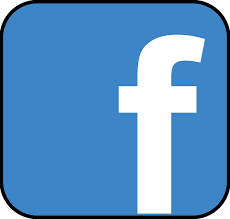 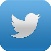 Üniversitenin AdıBölümüSınıfıNot OrtalamasıLisansYüksek LisansDilOkumaOkumaOkumaYazmaYazmaYazmaKonuşmaKonuşmaKonuşmaDilOrtaİyiÇok iyiOrtaİyiÇok iyiOrtaİyiÇok iyi1-2-3-ProgramÇok İyiİyiOrtaAzExcelWordPower PointDiğer:Diğer:Diğer:Diğer:Diğer:Firma/Kurum AdıGörevinizGiriş TarihiÇıkış TarihiKonuKurumSüreTarih